Boulder County 4-H Award Nomination - Friend of 4-H 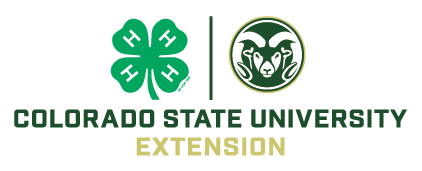 Due: Second Wednesday in September (at the 4-H youth council meeting) _______FRIEND OF 4-H: Original intent was to recognize a business or individuals that support 4-H. Nominated Person/organization: _________________________________ Club Nominating: __________________________________ 1. Why your club or you believes this person should receive this award: 2. What did this person(s) contribute to 4-H this year? (please give specific examples).This is your chance to honor someone special in the 4-H program.